Pregnancy & Infant LossVirtual WalkOctober 2021Our Pregnancy & Infant Loss Virtual Walk is a month-long event to spread awareness and start conversations about Pregnancy & Infant Loss. The virtual walk will take place during the entire month of October, Pregnancy & Infant Loss Awareness Month.						What is a virtual walk?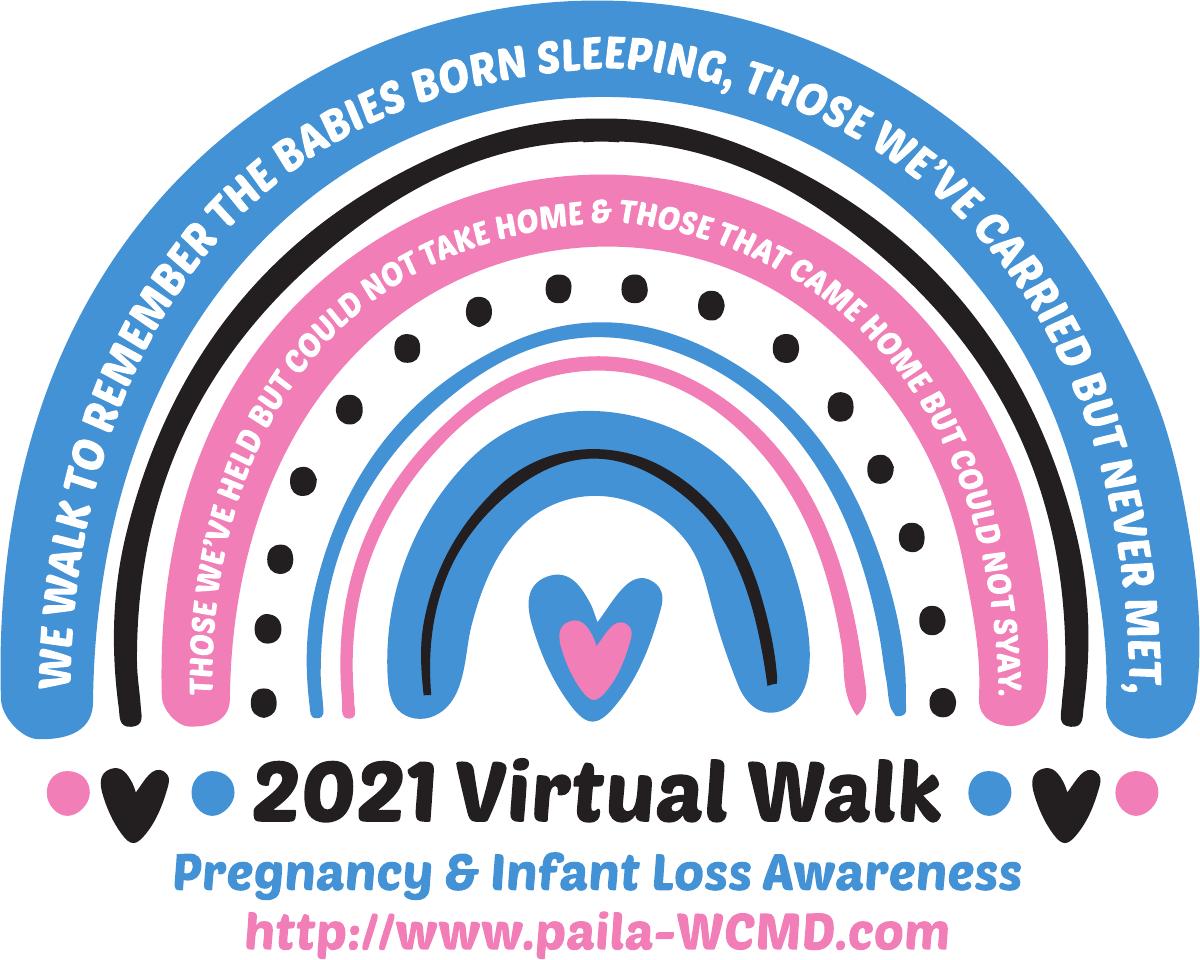 A virtual walk is a unique way to getinvolved on your own terms. It is a walk thattakes place anywhere at any time. No need tosign up for a specific location. You can walkwhen it works best for you. Walk as far as youwant at any location. Join a group of friendsand/or family and walk together. Run if youwant. The goal is to spread awareness aboutPregnancy & Infant Loss.How does it work? Do I need to register?No registration necessary! Purchase a shirt orsweatshirt at the link provided. Take picturesduring your walk. Send your pictures to us andwe will post them on our social media pagesand website. Post your pictures to your socialmedia pages too. You can also talk to peopleyou meet during your walk and tell them whyyou are walking, share your story.How do I purchase a shirt or sweatshirt?http://anythingprinted.biz/virtualwalk Shirts and sweatshirts are available in white and charcoal. You can also personalize the back of your items with your baby’s name. Purchase a shirt or sweatshirt by September 15 to receive your items by October 1. All orders will be printed and shipped after September 15.* You will have a second chance to purchase shirts and sweatshirts October 1 to October 18. All orders will be shipped after October 18. A second link will be posted by October 1 on our website. www.paila-wcmd.com/virtual-walk